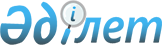 Аудандық Мәслихатының 2008 жылғы 19 желтоқсандағы № 10/121 "2009 жылға арналған аудандық бюджет туралы" шешіміне өзгерістер мен толықтырулар енгізу туралыМаңғыстау облысы Маңғыстау аудандық мәслихатының 2009 жылғы 23 қарашадағы № 18/183 шешімі. Маңғыстау ауданының Әділет басқармасында 2009 жылғы 25 қарашада № 11-5-89 тіркелді

      Қазақстан Республикасының 2008 жылғы 4 желтоқсандағы № 95-IV Бюджет Кодексі, Қазақстан Республикасының «Қазақстан Республикасындағы жергілікті мемлекеттік басқару және өзін-өзі басқару туралы» 2001 жылғы 23 қаңтардағы № 148-II Қазақстан Республикасы Заңына және Маңғыстау облыстық мәслихатының 2009 жылғы 17 қарашадағы № 20/225 «Облыстық мәслихаттың 2008 жылғы 10 желтоқсандағы № 10/116 «2009 жылға арналған облыстық бюджет туралы» шешіміне өзгерістер енгізу туралы» шешіміне сәйкес аудандық МәслихатШЕШІМ ЕТТІ:

      1. Аудандық мәслихаттың 2008 жылғы 19 желтоқсандағы № 10/121 «2009 жылға арналған аудандық бюджет туралы» шешіміне (нормативтік құқықтық кесімдерді мемлекеттік тіркеу тізілімінде 2009 жылы 8 қаңтарда № 11-5-64 болып тіркелген, аудандық «Жаңа өмір» газетінің 2009 жылғы 4 ақпандағы № 5-6 санында жарияланған), өзгерістер мен толықтырулар енгізілген «2009 жылға арналған аудандық бюджет туралы» аудандық мәслихаттың 2008 жылғы 19 желтоқсандағы № 10/121 шешіміне өзгерістер мен толықтырулар енгізу туралы» аудандық мәслихаттың 2009 жылғы 10 ақпандағы № 11/133 шешіміне (нормативтік құқықтық кесімдерді мемлекеттік тіркеу тізілімінде 2009 жылы 27 ақпанда № 11-5-70 болып тіркелген, аудандық «Жаңа өмір» газетінің 2009 жылғы 18 наурыздағы № 13-14 санында жарияланған), «2009 жылға арналған аудандық бюджет туралы» аудандық мәслихаттың 2008 жылғы 19 желтоқсандағы № 10/121 шешіміне өзгерістер енгізу туралы» аудандық мәслихаттың 2009 жылғы 15 сәуірдегі № 12/147 шешіміне (нормативтік құқықтық кесімдерді мемлекеттік тіркеу тізілімінде 2009 жылы 4 мамырда № 11-5-77 болып тіркелген, аудандық «Жаңа өмір» газетінің 2009 жылғы 13 мамырдағы № 22-23 санында жарияланған), «2009 жылға арналған аудандық бюджет туралы» аудандық мәслихаттың 2008 жылғы 19 желтоқсандағы № 10/121 шешіміне өзгерістер мен толықтырулар енгізу туралы» аудандық мәслихаттың 2009 жылғы 8 мамырдағы № 13/156 шешіміне (нормативтік құқықтық кесімдерді мемлекеттік тіркеу тізілімінде 2009 жылы 14 мамырда № 11-5-79 болып тіркелген, аудандық «Жаңа өмір» газетінің 2009 жылғы 27 мамырдағы № 25 санында жарияланған), «2009 жылға арналған аудандық бюджет туралы» аудандық мәслихаттың 2008 жылғы 19 желтоқсандағы № 10/121 шешіміне өзгерістер мен толықтырулар енгізу туралы» аудандық мәслихаттың 2009 жылғы 22 маусымдағы № 14/162 шешіміне (нормативтік құқықтық кесімдерді мемлекеттік тіркеу тізілімінде 2009 жылы 2 шілдеде № 11-5-84 болып тіркелген, аудандық «Жаңа өмір» газетінің 2009 жылғы 8 шілдедегі № 32 - 33 санында жарияланған), «2009 жылға арналған аудандық бюджет туралы» аудандық Мәслихаттың 2008 жылғы 19 желтоқсандағы № 10/121 шешіміне өзгерістер мен толықтырулар енгізу туралы» аудандық мәслихаттың 2009 жылғы 18 шілдедегі № 15/167 шешіміне (нормативтік құқықтық кесімдерді мемлекеттік тіркеу тізілімінде 2009 жылы 23 шілдеде № 11-5-85 болып тіркелген, аудандық «Жаңа өмір» газетінің 2009 жылғы 5 тамыздағы № 37 санында жарияланған), «2009 жылға арналған аудандық бюджет туралы» аудандық мәслихаттың 2008 жылғы 19 желтоқсандағы № 10/121 шешіміне өзгерістер енгізу туралы» аудандық мәслихаттың 2009 жылғы 9 қырқүйектегі № 16/175 шешіміне (нормативтік құқықтық кесімдерді мемлекеттік тіркеу тізілімінде 2009 жылы 15 қырқүйекте № 11-5-86 болып тіркелген, аудандық «Жаңа өмір» газетінің 2009 жылғы 23 қырқүйектегі № 44-45 санында жарияланған), «2009 жылға арналған аудандық бюджет туралы» аудандық мәслихаттың 2008 жылғы 19 желтоқсандағы № 10/121 шешіміне өзгерістер енгізу туралы» аудандық Мәслихаттың 2009 жылғы 21 қазандағы № 17/179 шешіміне (нормативтік құқықтық кесімдерді мемлекеттік тіркеу тізілімінде 2009 жылы 28 қазанда № 11-5-88 болып тіркелген, аудандық «Жаңа өмір» газетінің 2009 жылғы 4 қарашадағы № 51 санында жарияланған) өзгерістер мен толықтырулар енгізілсін:

      1 тармақ мынадай редакцияда жазылсын: «2009 жылға арналған аудандық бюджет» 1 қосымшаға сәйкес мынадай көлемде бекітілсін:

      1) кірістер – 3 735 281 мың теңге, оның ішінде салықтық түсімдер бойынша - 2 167 004 мың теңге;

      салықтық емес түсімдер бойынша – 4 674 мың теңге;

      негізгі капиталды сатудан түсетін түсімдер- 3 791мың теңге;

      трансферттер түсімдер бойынша –1 559 812 мың теңге;

      2) шығындар – 3 767 990 мың теңге;

      3) операциялық сальдо – 32 709 мың теңге;

      4) бюджет тапшылығын қаржыландыру – 32 709 мың теңге;

      5) қаржы активтерімен жасалатын операциялар бойынша сальдо – 0 мың теңге.

      4 - 1 тармақта:

      бірінші абзацтағы «27705» деген сандар «26657» деген сандармен ауыстырылсын;

      екінші абзацтағы «20484» деген сандар «20249» деген сандармен ауыстырылсын;

      бесінші абзацтағы «14793» деген сандар «3208» деген сандармен ауыстырылсын.

      5 - тармақта:

      екінші абзацтағы «0» деген сан «147012» деген сандармен ауыстырылсын;

      8 - тармақта:

      «257» деген сандар «357» деген сандармен ауыстырылсын.

      көрсетілген шешімнің 2 қосымшасы осы шешімнің 2 қосымшасына сәйкес жаңа редакцияда жазылсын.

      2. Осы шешім 2009 жылдың 1 қаңтарынан бастап қолданысқа енгізіледі және ресми жариялауға жатады.      Сессия төрағасы                         О.Өтеулиев      Маңғыстау аудандық

      мәслихаты хатшысы                       Ж.Жапақов

Аудандық мәслихаттың 2009 жылғы

23 қарашадағы № 18 /183 шешіміне

1 қосымша 2009 жылға арналған бюджет

Аудандық мәслихаттың 2009 жылғы

23 қарашадағы № 18/183 шешіміне

2 қосымша Инвестициялық жобаларды (бағдарламаларды) іске асыруға бағытталған ауданның бюджеттік даму бағдарламасының тізбесі
					© 2012. Қазақстан Республикасы Әділет министрлігінің «Қазақстан Республикасының Заңнама және құқықтық ақпарат институты» ШЖҚ РМК
				СанСынІшкі сынАтауыБекітілген бюджетI.Кірістер1Салықтық түсімдер2 167 0041Табыс салығы20 9252Жеке табыс салығы20 9253Әлеуметтік салық19 0001Әлеуметтік салық19 0004Меншікке салынатын салықтар2 105 6611Мүлікке салынатын салықтар2 075 7213Жер салығы11 5734Көлік құралдарына салынатын салық18 2165Бірыңғай жер салығы1515Тауарларға, жұмыстарға және қызметтер көрсетуге салынатын ішкі салықтар19 4862Акциздер5303Табиғи және басқа ресурстарды пайдаланғаны үшін түсетін түсімдер16 1214Кәсіпкерлік және кәсіби қызметті жүргізгені үшін алынатын алымдар2 8135Құмар ойын бизнеске салық228Заңдық мәнді іс-әрекеттерді жасағаны үшін және (немесе) құжаттар бергені үшін оған уәкілеттігі бар мемлекеттік органдар (немесе) лауазымды адамдар алатын міндетті төлемдер1 9321Мемлекеттік баж1 9322Салықтық емес түсімде4 6741Мемлекет меншігінен түсетін түсімдер1 4131Мемлекеттік кәсіпорындардың таза кірісі бөлігіндегі4355Мемлекет меншігіндегі мүлікті жалға беруден түсетін кірістер9782Мемлекеттік бюджеттен қаржыландырылатын мемлекеттік мекемелердің тауарларды ( жұмыстарды, қызметтер көрсетуді ) өткізуінен түсетін түсімдер1 9521Мемлекеттік бюджеттен қаржыландырылатын мемлекеттік мекемелердің тауарларды (жұмыстарды, қызметтер көрсетуді) өткізуінен түсетін түсімдер1 9523Мемлекеттік бюджеттен қаржыландырылатын мемлекеттік мекемелер ұйымдастыратын мемлекеттік сатып алуды өткізуден түсетін ақша түсімдері01Мемлекеттік бюджеттен қаржыландырылатын мемлекеттік мекемелер ұйымдастыратын мемлекеттік сатып алуды өткізуден түсетін ақша түсімдері04Мемлекеттік бюджеттен қаржыландырылатын, сондай-ақ Қазақстан Республикасы Ұлттық Банкінің бюджетінен (шығыстар сметасынан) ұсталатын және қаржыландырылатын мемлекеттік мекемелер салатын айыппұлдар, өсімпұлдар,санкциялар, өндіріп алулар1 0151Мемлекеттік бюджеттен қаржыландырылатын, сондай-ақ Қазақстан Республикасы Ұлттық Банкінің бюджетінен (шығыстар сметасынан) ұсталатын және қаржыландырылатын мемлекеттік мекемелер салатын айыппұлдар, өсімпұлдар, санкциялар, өндіріп алулар1 0156Басқа да салықтық емес түсімдер2941Басқа да салықтық емес түсімдер2943Негізгі капиталды сатудан түсетін түсімдер3 7911Мемлекеттік мекемелерге бекітілген мемлекеттік мүлікті сату4871Мемлекеттік мекемелерге бекітілген мемлекеттік мүлікті сату4873Жерді және материалдық емес активтерді сату3 3041Жерді сату3 3044Трансферттердің түсімдері1 559 8122Мемлекеттік басқарудың жоғары тұрған органдарынан түсетін трансферттер1 559 8122Облыстық бюджеттен түсетін трансферттер1 559 812Барлығы3 735 281КодтарКодтарКодтарАтауыБір жылға арналған жылдық жоспарФТ.Әк.Бағ.АтауыБір жылға арналған жылдық жоспарІІ.Шығындар1Жалпы сипаттағы мемлекеттiк қызметтер169 603112Аудан (облыстық маңызы бар қала) мәслихатының аппараты9 614001Аудан (облыстық маңызы бар қала) мәслихатының қызметін қамтамасыз ету9 614122Аудан (облыстық маңызы бар қала) әкімінің аппараты38 136001Аудан (облыстық маңызы бар қала) әкімінің қызметін қамтамасыз ету38 136123Қаладағы аудан, аудандық маңызы бар қала, кент, ауыл (село), ауылдық (селолық) округ әкімінің аппараты99 512001Қаладағы ауданның, аудандық маңызы бар қаланың, кенттің, ауылдың (селоның), ауылдық (селолық) округтің әкімі аппаратының қызметін қамтамасыз ету99 512459Ауданның (облыстық маңызы бар қаланың) экономика және қаржы бөлімі22 341001Экономика және қаржы бөлімінің қызметін қамтамасыз ету18 441011Коммуналдық меншікке түскен мүлікті есепке алу, сақтау, бағалау және сату39002Қорғаныс3 300122Аудан (облыстық маңызы бар қала) әкімінің аппараты3 300005Жалпыға бірдей әскери міндетті атқару шеңберіндегі іс-шаралар3 3004Бiлiм беру1 487 366123Қаладағы аудан, аудандық маңызы бар қала, кент, ауыл (село), ауылдық (селолық) округ әкімінің аппараты105 261004Мектепке дейінгі тәрбие ұйымдарын қолдау105 261464Ауданның (облыстық маңызы бар қаланың) білім беру бөлімі1 328 105003Жалпы білім беру1 135 343005Ауданның (облыстық маңызы бар қаланың) мемлекеттiк бiлiм беру ұйымдары үшiн оқулықтар мен оқу-әдiстемелiк кешендерді сатып алу және жеткiзу13 200006Балалар мен жас өспірімдер үшін қосымша білім беру30 351001Білім беру бөлімінің қызметін қамтамасыз ету11 487007Облыстық ауқымда мектеп олимпиадаларын және мектептен тыс іс-шараларды өткізу1 120010Республикалық бюджеттен берілетін нысаналы трансферттердің есебінен білім берудің мемелекеттік жүйесіне оқытудың жаңа технологияларын енгізу12 715011Өңірлік жұмыспен қамту және кадрларды қайта даярлау стратегиясын іске асыру шеңберінде білім беру объектілерін күрделі, ағымды жөндеу123889466Ауданның (облыстық маңызы бар қаланың) сәулет, қала құрылысы және құрылыс бөлімі54 000037Білім беру объектілерін салу және реконструкциялау54 0006Әлеуметтiк көмек және әлеуметтiк қамсыздандыру172 016123Қаладағы аудан, аудандық маңызы бар қала, кент, ауыл (село), ауылдық (селолық) округ әкімінің аппараты3 912003Мұқтаж азаматтарға үйінде әлеуметтік көмек көрсету3 912451Ауданның (облыстық маңызы бар қаланың) жұмыспен қамту және әлеуметтік бағдарламалар бөлімі168 104002Еңбекпен қамту бағдарламасы33 162004Ауылдық жерлерде тұратын денсаулық сақтау, білім беру, әлеуметтік қамтамасыз ету, мәдениет мамандарына отын сатып алу бойынша әлеуметтік көмек көрсету16 200005Мемлекеттік атаулы әлеуметтік көмек9 531006Тұрғын үй көмегі18675007Жергілікті өкілетті органдардың шешімі бойынша азаматтардың жекелеген топтарына әлеуметтік көмек66 109010Үйден тәрбиеленіп оқытылатын мүгедек балаларды материалдық қамтамасыз ету714014Мұқтаж азаматтарға үйде әлеуметтiк көмек көрсету2 39201618 жасқа дейіні балаларға мемлекеттік жәрдемақылар3 906017Мүгедектерді оңалту жеке бағдарламасына сәйкес, мұқтаж мүгедектерді арнайлы гигиеналық құралдармен қамтамасыз етуге, және ымдау тілі мамандарының, жеке көмекшілердің қызмет көрсету3 362001Жұмыспен қамту және әлеуметтік бағдарламалар бөлімінің қызметін қамтамасыз ету13 271011Жәрдемақыларды және басқа да әлеуметтік төлемдерді есептеу, төлеу мен жеткізу бойынша қызметтерге ақы төлеу7827Тұрғын үй-коммуналдық шаруашылық1 052 447466Ауданның (облыстық маңызы бар қаланың) сәулет, қала құрылысы және құрылыс бөлімі868 523004Инженерлік коммуникациялық инфрақұрылымды дамыту және жайластыру224 931006Сумен жабдықтау жүйесін дамыту221 233014Өңірлік жұмыспен қамту және кадрларды қайта даярлау стратегиясын іске асыру шеңберінде инженерлік коммуникациялық инфрақұрылымды дамыту және елді-мекендерді көркейту422 359123Қаладағы аудан, аудандық маңызы бар қала, кент, ауыл (село), ауылдық (селолық) округ әкімінің аппараты92 060008Елді мекендерде көшелерді жарықтандыру38 427009Елді мекендердің санитариясын қамтамасыз ету530011Елді мекендерді абаттандыру мен көгалдандыру53 103458Ауданның (облыстық маңызы бар қаланың) тұрғын үй-коммуналдық шаруашылығы, жолаушылар көлігі және автомобиль жолдары бөлімі91 864004Азаматтардың жекелеген санаттарын тұрғын үймен қамтамасыз ету12 000016Елді мекендердің санитариясын қамтамасыз ету0018Елді мекендерді абаттандыру мен көгалдандыру49 000030Өңірлік жұмыспен қамту және кадрларды қайта даярлау стратегиясын іске асыру шеңберінде инженерлік коммуникациялық инфрақұрылымды жөндеу және елді-мекендерді көркейту30 8648Мәдениет, спорт, туризм және ақпараттық кеңістiк255 712123Қаладағы аудан, аудандық маңызы бар қала, кент, ауыл (село), ауылдық (селолық) округ әкімінің аппараты121 472006Жергілікті деңгейде мәдени-демалыс жұмыстарын қолдау121 472457Ауданның (облыстық маңызы бар қаланың) мәдениет, тілдерді дамыту, дене шынықтыру және спорт бөлімі44 651009Аудандық (облыстық маңызы бар қалалық) деңгейде спорттық жарыстар өткiзу1 139010Әртүрлi спорт түрлерi бойынша аудан (облыстық маңызы бар қала) құрама командаларының мүшелерiн дайындау және олардың облыстық спорт жарыстарына қатысуы1 266006Аудандық (қалалық) кiтапханалардың жұмыс iстеуi35 193001Мәдениет, тілдерді дамыту, дене шынықтыру және спорт бөлімінің қызметін қамтамасыз ету7 053456Ауданның (облыстық маңызы бар қаланың) ішкі саясат бөлімі13 006001Ішкі саясат бөлімінің қызметін қамтамасыз ету4 632002Бұқаралық ақпарат құралдары арқылы мемлекеттiк ақпарат саясатын жүргізу8 374466Ауданның (облыстық маңызы бар қаланың) сәулет, қала құрылысы және құрылыс бөлімі76 583008Спорт объектілерін дамыту76 58310Ауыл, су, орман, балық шаруашылығы, ерекше қорғалатын табиғи аумақтар, қоршаған ортаны және жануарлар дүниесін қорғау, жер қатынастары61 393459Ауданның (облыстық маңызы бар қаланың) экономика және қаржы бөлімі3 208099Республикалық бюджеттен берілетін нысаналы трансферттер есебінен ауылдық елді мекендер саласының мамандарын әлеуметтік қолдау шараларын іске асыру3 208463Ауданның (облыстық маңызы бар қаланың) жер қатынастары бөлімі4 304001Жер қатынастары бөлімінің қызметін қамтамасыз ету4 304123Қаладағы аудан, аудандық маңызы бар қала, кент, ауыл (село), ауылдық (селолық) округ әкімінің аппараты53 881019Өңірлік жұмыспен қамту және кадрларды қайта даярлау стратегиясын іске асыру шеңберінде ауылдарда (селоларда), ауылдық (селолық) округтерде әлеуметтік жобаларды қаржыландыру53 88111Өнеркәсіп, сәулет, қала құрылысы және құрылыс қызметі36 885466Ауданның (облыстық маңызы бар қаланың) сәулет, қала құрылысы және құрылыс бөлімі8 385001Қала құрылысы, сәулет және құрылыс бөлімінің қызметін қамтамасыз ету8 385013Аудан аумағында қала құрылысын дамытудың кешенді схемаларын, аудандық (облыстық) маңызы бар қалалардың, кенттердің және өзге де ауылдық елді мекендердің бас жоспарларын әзірлеу

абаттандыру мен көгалдандыру28 50012Көлік және коммуникация509 725458Ауданның (облыстық маңызы бар қаланың) тұрғын үй-коммуналдық шаруашылығы, жолаушылар көлігі және автомобиль жолдары бөлімі509 725008Өңірлік жұмыспен қамту және кадрларды қайта даярлау стратегиясын іске асыру шеңберінде аудандық маңызы автомобиль жолдарын, қала және елді мекендер көшелерін жөндеу және ұстау325 703023Автомобиль жолдарының жұмыс істеуін қамтамасыз ету184 02213Басқалар19 542454Ауданның(облыстық маңызы бар қаланың) кәсіпкерлік және ауыл шаруашылығы бөлімі11 342001Кәсіпкерлік және ауыл шаруашылығы бөлімінің қызметін қамтамасыз ету5 792006Кәсіпкерлік қызметті қолдау5 550459Ауданның (облыстық маңызы бар қаланың) экономика және қаржы бөлімі2 502012Ауданның (облыстық маңызы бар қаланың) жергілікті атқарушы органының резерві357008Жергілікті бюджеттік инвестициялық жобалардың концессиялық жобалардың техникалық-экономикалық негіздемелерін әзірлеу және оған сараптама жүргізу2 145458Ауданның (облыстық маңызы бар қаланың) тұрғын үй-коммуналдық шаруашылығы, жолаушылар көлігі және автомобиль жолдары бөлімі5 698001Тұрғын үй-коммуналдық шаруашылығы, жолаушылар көлігі және автомобиль жолдары бөлімінің қызметін қамтамасыз ету5 69815Трансферттер1459Ауданның (облыстық маңызы бар қаланың) экономика және қаржы бөлімі1006Нысаналы пайдаланылмаған (толық пайдаланылмаған) трансферттерді қайтару1III.Операциялық сальдо32 709IV.Тапшылықты қаржыландыру-32 709V.Қаржы активтерімен жасалатын операциялар бойынша сальдо0Жиыны:3 767 990Фт.Әк.Бағ.Атауы4Білім беруБілім беру саласындағы өзге де қызметтер466Ауданның (облыстық маңызы бар қаланың) сәулет, қала құрылысы және құрылыс бөлімі002Білім беру объектілерін дамытуҚызан селосындағы 80 орындық бала-бақшаның құрылысын аяқтауға7Тұрғын үй коммуналдық-шаруашылығыКоммуналдық-шаруашылық466Ауданның (облыстық маңызы бар қаланың) сәулет, қала құрылысы және құрылыс бөлімі004Инженерлік коммуникациялық инфрақұрылымды дамыту және жайластыруШетпе, Жыңғылды, Қызан, Ақшымырау, Ұштаған, Шебір, Шайыр селоларының инженерлік коммуникациялық инфрақұрылымын дамытуға және жайластыруғаБоздақ елді мекенінің поселкеішілік газ құбырының құрылысына жобалық сметалық құжаттары дайындауға006Сумен жабдықтау жүйесін дамытуОнды селосындағы поселкеішілік су құбырының құрылысын cалуғаБоздақ, 15-бекет елді мекендерінің су қондырғыларын орнатудың құрылысын аяқтауға014Өңірлік жұмыспен қамту және кадрларды қайта даярлау стратегиясын іске асыру шеңберінде инженерлік коммуникациялық инфрақұрылымды дамыту және елді-мекендерді көркейтуСазды елді мекенінде су құбырының құрылысын бастауғаҰштаған селосына су қондырғыларын орнатудың құрылысын бастауғаТұщықұдық селосына су қондырғыларын орнатудың құрылысын бастауғаЖарма елді мекенінде су құбырының құрылысын бастауға8Мәдениет, спорт, туризм және ақпараттық кеңістiк466Ауданның (облыстық маңызы бар қаланың) сәулет, қала құрылысы және құрылыс бөлімі008Спорт объектілерін дамытуШетпе селосындағы спорт комлексінде бассейннің құрылысына жобалық сметалық құжаттарын дайындауға және құрылысын аяқтауғаШетпе селосындағы спорт комлексінің құрылысын аяқтауға